РОССИЙСКАЯ ФЕДЕРАЦИЯ ИРКУТСКАЯ ОБЛАСТЬЗиминский районАдминистрация Харайгунского муниципального образованияП О С Т А Н О В Л Е Н И Еот 1 ноября 2023 года       			                                               № 169с. ХарайгунО внесении изменений в постановление от 17 мая 2021 года №  55 «Об утверждении муниципальной программы «Развитие физической культуры, спорта в Харайгунском муниципальном образовании»» на 2021-2023 годыВ целях приведения муниципальной программы в соответствие с решением Думы о бюджете Харайгунского муниципального образования, руководствуясь Федеральным законом «О физической культуре и спорте в Российской Федерации» от 4 декабря 2007 года № 329-ФЗ, Федеральным законом от 6 октября 2003 года № 131-ФЗ «Об общих принципах организации местного самоуправления в Российской Федерации», Уставом Харайгунского муниципального образования, администрация Харайгунского муниципального образования,П О С Т А Н О В Л Я Е Т:1. Внести в постановление администрации Харайгунского муниципального образования от 17 мая 2021 года №  55 «Об утверждении  муниципальной программы «Развитие физической культуры, спорта в Харайгунском муниципальном образовании» на 2021-2023 годы», следующие изменения: Раздел паспорта муниципальной программы «Объемы и источники финансирования муниципальной программы», изложить в новой редакции:Раздел 5 «Сроки реализации и ресурсное обеспечение муниципальной программы», изложить в новой редакции:Приложение 1 к муниципальной программе «Развитие физической культуры, спорта в Харайгунском муниципальном образовании» на 2021-2023 годы» изложить в новой редакции. (Приложение 1).Настоящее постановление подлежит официальному опубликованию в периодическом печатном издании «Вестник Харайгунского муниципального образования» и официальном сайте администрации «харайгун.рф».Настоящее постановление вступает в силу с момента его подписания.Контроль за исполнением настоящего постановления оставляю за собой.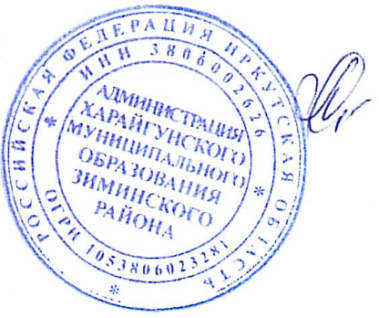 Глава Харайгунского муниципального образования                                               Л.Н. СиницынаПриложение 1 
 к муниципальной программе «Развитие физической культуры, спорта в Харайгунском муниципальном образовании» на 2021- 2023 годыПеречень основных мероприятий программыОбъемы и источники финансирования муниципальной программы  1. Общий объем финансирования муниципальной программы составляет 4 597,4 тыс. руб., в том числе по годам:2021 – 0,0 тыс. руб.2022 – 0,0 тыс. руб.2023 – 4 597,4  тыс. руб.  2. По источникам финансирования:за счёт бюджета Харайгунского муниципального образования – 92,0 тыс. руб., в том числе по годам:2021 – 0,0 тыс. руб.2022 – 0,0 тыс. руб.2023 – 92,0  тыс. руб.  за счёт областного бюджета  – 4 505,4 тыс. руб., в том числе по годам:2021 – 0,0 тыс. руб.2022 – 0,0 тыс. руб.2023 – 4 505,4  тыс. руб.  за счёт других источников –  0,0  тыс. руб.Сроки реализации Всего по программе2021 год (тыс.руб)2022 год (тыс.руб)2023 год (тыс.руб)Общий объем финансирования, в т.ч.4 597,40,00,04 597,4Федеральный бюджет 0,00,00,00,0Областной бюджет 4 505,40,00,04 505,4Местный бюджет92,00,00,092,0Внебюджетные источники 0,00,00,00,0№Наименование мероприятияСроки выполнения, в том числе по годамв том числе в том числе в том числе в том числе №Наименование мероприятияСроки выполнения, в том числе по годампланируемое привлечение средств из:планируемое привлечение средств из:планируемое привлечение средств из:внебюджетных источн.№Наименование мероприятияСроки выполнения, в том числе по годамфедерального бюджета областной бюджетместный бюджет внебюджетных источн.1Приобретение спортивного инвентаря20210,00,00,00,01Приобретение спортивного инвентаря20220,00,00,00,01Приобретение спортивного инвентаря20230,00,00,00,02Софинансирование из местного бюджета на приобретение многофункциональной спортивной площадки по адресу: Иркутская область, Зиминский район, уч. Буринская Дача, мкр. «Саянская деревня», участок 56 Б20210,00,00,00,02Софинансирование из местного бюджета на приобретение многофункциональной спортивной площадки по адресу: Иркутская область, Зиминский район, уч. Буринская Дача, мкр. «Саянская деревня», участок 56 Б20220,00,00,00,02Софинансирование из местного бюджета на приобретение многофункциональной спортивной площадки по адресу: Иркутская область, Зиминский район, уч. Буринская Дача, мкр. «Саянская деревня», участок 56 Б20230,00,00,00,03Софинансирование из местного бюджета на строительства многофункциональной спортивной площадки по адресу: Иркутская область, Зиминский район, уч. Буринская Дача, мкр. «Саянская деревня», участок 60А.20210,00,00,00,03Софинансирование из местного бюджета на строительства многофункциональной спортивной площадки по адресу: Иркутская область, Зиминский район, уч. Буринская Дача, мкр. «Саянская деревня», участок 60А.20220,00,00,00,03Софинансирование из местного бюджета на строительства многофункциональной спортивной площадки по адресу: Иркутская область, Зиминский район, уч. Буринская Дача, мкр. «Саянская деревня», участок 60А.20230,04 505,492,00,0